EXECUTIVE COMMITTEE MEETING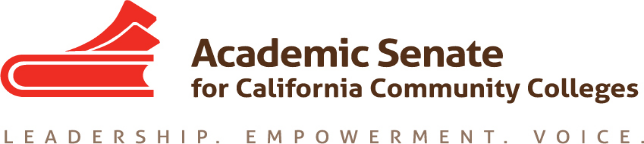 Wednesday, April 19, 2017 – San Mateo Marriott 1770 S Amphlett, San Mateo, CA 94402Meeting Room: Inspire 2 & 3San Mateo Marriott Website12:00 p.m. to 12:30 p.m.  Lunch12:30 p.m. to 5:30 p.m. Meeting
The meeting is accessible to the physically disabled.  A person who needs a disability-related accommodation or modification in order to participate in the meeting may make a request by emailing the Senate at agendaitem@asccc.org or contacting Annie Wilcox-Barlettani at (916) 445-4753 x103 no less than five working days prior to the meeting.  Providing your request at least five business days before the meeting will help ensure availability of the requested accommodation.  Public Comments: A written request to address the Executive Committee shall be made on the form provided at the meeting. Public testimony will be invited at the beginning of the Executive Committee discussion on each agenda item. Persons wishing to make a presentation to the Executive Committee on a subject not on the agenda shall address the Executive Committee during the time listed for public comment. Public comments are limited to 3 minutes per individual and 30 minutes per agenda item.  Materials for this meeting are found on the Senate website at:  http://www.asccc.org/executive_committee/meetings. ORDER OF BUSINESS Roll CallApproval of the AgendaPublic Comment This portion of the meeting is reserved for persons desiring to address the Executive Committee on any matter not on the agenda.  No action will be taken. Speakers are limited to three minutes.  CalendarAction Tracking Local Senate Visits One-minute Accomplishment Dinner ArrangementsCONSENT CALENDARMarch 3-4, 2017, Meeting Minutes, DavisonC-ID Work Plan, Stanskas/AdamsASCCC Participation in the 2018 SLO Symposium, AdamsREPORTSPresident’s/Executive Director’s Report – 30 mins., Bruno/AdamsFoundation President’s Report – 10 mins., MayChief Instructional Officer Liaison Report – 10 mins.
A liaison from the CCC Chief Instructional Officers organization will provide the Executive Committee members with an update of system-wide issues and projects. Liaison Oral Reports (please keep report to 5 mins., each)Liaisons from the following organizations are invited to provide the Executive Committee with updates related to their organization:  AAUP, CCA, CCCI, CFT, FACCC, and the Student Senate. ACTION ITEMSLegislative Update – 30 mins., StanskasThe Executive Committee will be updated on recent legislative activities and consider for approval any action as necessary.Faculty Leadership Institute – 20 mins., Bruno/AdamsThe Executive Committee will discuss and consider for approval the Faculty Leadership Program.Part-Time Faculty Committee Summer Institute Program Draft Outline – 15 mins., AdamsThe Executive Committee will review and provide feedback on the 2017 Part-Time Faculty Summer Institute draft program.Response to the Academic Senate of California State University (ASCSU) Quantitative Reasoning Task Force Report and Recommendations – 10 mins., MayThe Executive Committee will consider for approval, a response from the ASCCC Executive Committee to the ASCSU in regard to the ASCSU Quantitative Reasoning Task Force Report and Recommendations. Credit Apprenticeship Minimum Qualifications – 15 mins., FreitasThe Executive Committee will discuss the outcomes of the Apprenticeship MQ Work Group meeting and provide further direction as needed.Instructional Design and Innovation Institute Conference – 10 mins., AdamsThe Executive Committee will consider for approval reframing the IDII conference next spring.OEI Peer Review - 15 mins., Aschenbach 
The Executive Committee will discuss and provide a recommendation for feedback regarding proposed changes to OEI peer review process.DISCUSSIONChancellor’s Office Liaison Report – 45 minutes [Time Certain: 1:00 p.m.]A liaison from the Chancellor’s Office will provide Executive Committee members with an update of system-wide issues and projects.Board of Governors/Consultation Council – 15 mins., Bruno/StanskasThe Executive Committee will receive an update on the recent Board of Governors and Consultation meetings.Final Session Planning – 30 mins., Adams/Bruno
The Executive Committee will discuss the final details and plans for Spring Plenary Session.Budget Performance – 10 mins., Adams
The Executive Committee will review the ASCCC budget performance.Incentive Based Funding model for Strong Workforce Program from the 17% Committee. – 15 mins., Slattery-FarrellThe Executive Committee will be updated on the work of the 17% Committee and the recommendations on the incentive based funding model for Strong Workforce Program.REPORTS (If time permits, additional Executive Committee announcements and reports may be provided)ASCCC Standing & Task Force Committee Minutes  Basic Skills Minutes 10.24.16 and 11.28.16, AschenbachEducational Policies Committee, MayEquity and Diversity Action Committee, BeachHistory of the ASCCC Project Task Force Minutes 2.01.17 and 3.01.17, MorseNoncredit  Committee Minutes 10.31.16, 12.08.16, and 11.28.16, AschenbachStandards and Practices Committee, FreitasLiaison ReportsBasic Skills Advisory Committee Minutes 11.08.16 and 1.25.17, AschenbachCooperating Agencies Foster Youth Educational Support, FultonCredit for Prior Learning Meeting Minutes, Davison/SmithEducation Planning Initiative Steering Committee, DumontFaculty Association for California Community Colleges, Crump/FreitasGeneral Education Advisory Committee, MayInstitutional Effectiveness Partnership Initiative Integrated Planning Workgroup Report, NorthInstitutional Effectiveness Partnership Initiative P3 Workgroup Meeting Minutes 12.02.16, 1.20.17, and 3.10.17, May/LeeOnline Education Initiative Steering Committee Meeting Minutes 10.14.16 and 12.09.16, AschenbachStudent Services Portal Steering Committee, DumontLocal Senate Visit ReportMission College Visit Report, Davison/FreitasPeralta Community College District, May/EvettInformationMeeting Dates 2017-18 Finalized, AdamsADJOURNMENT